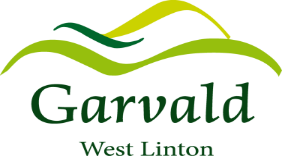 Notes for applicants:Successful applicants will be required to prove their right to work in the UK prior to confirmation of a start date.This post is exempt from the Rehabilitation of Offenders Act 1974 by the (Exceptions) Order 1975.  Applicants selected for interview are required to disclose all convictions (spent or unspent).  A criminal convictions declaration form will be sent to applicants along with their invite to interview.Application for Employment Post applied for:  …………………………Please circle as appropriateFull-time              Part-time              Nightshift              ReliefLive-out               Live-in                  Temporary            Permanent Personal Details Education and Training – School Education Please continue on a separate sheet if necessary3b. Further and Higher Education  - Institution attended:  …………………………..Please continue on a separate sheet if necessary3c. Other Training relevant to this applicationDo you hold a full driving licenceYes □      No □5a.  Current Employer5a.  Previous employment history – most recent first.  Please continue on a    separate sheet if necessary.  Please details of any gaps in employment.RegistrationAre you registered with the Scottish Social Services Council?  Yes □  No □                       If yes, on what part(s) of the register are you registered?    ................................If yes please provide your registration number.                    ................................Are you registered with any other professional body?  Yes □  No □If yes please give details...............................................Disciplinary Record – please tick yes or noIf you have answered yes to any of these questions, please give a brief summary on a separate page and attach to your application.Protection of Vulnerable Groups SchemeAre you a member of the protection of vulnerable groups scheme?   Yes □ No□If yes please give your membership number...................................................If a member of the scheme, is this in respect of working with children or adults or both? ............................Statement in support of application. Please continue on a separate sheet if necessary.Referring to the job description please tell us about your experience, knowledge and skills you feel relevant to the post.  ReferencesPlease provide contact details of two referees.  One of whom must be your current or most recent employer. Data ProtectionThe information provided by you on this form and any supplementary forms will be used to assist with the process of recruitment in accordance with Garvald West Linton’s recruitment and selection policy. If you are successful in your application the information provided will be used for personnel record and payroll purposes. By signing the declaration in section 12 of this form it is understood that you consent to the use of your personal information for the above purpose. If you are unsuccessful your information will be destroyed.  DeclarationI confirm that, to the best of my knowledge, the information supplied by me on this application form and on any additional sheets is correct. I accept that false information or omission may lead to my dismissal without notice. We assume that in signing this declaration we have permission to contact your refereesSignature  ............................................ Please tell us where you heard about Garvald West Linton Once application completedPlease return to Senior Administrator, Main Office, Garvald West Linton, Garvald, West Linton, EH46 7HJ.